Defining biological remission in Crohn’s disease: interest, challenges and future directionsNicolas Pierre1, Sophie Vieujean1,2, Laurent Peyrin-Biroulet3, Marie-Alice Meuwis1,2,#, Edouard Louis1,2,#1Laboratory of Translational Gastroenterology, GIGA-institute, University of Liège, Liège, Belgium; 2Departement of Hepato-Gastroenterology and Digestive Oncology, Liège University Hospital, Liège, Belgium; 3Department of Gastroenterology and Inserm NGERE U1256, University Hospital of Nancy, University of Lorraine, Vandoeuvre-lès-Nancy, France. # Contributed equallyShort title: Defining biological remission in Crohn’s diseaseCorresponding author:Nicolas PierreAddress: Laboratory of Translational Gastroenterology, GIGA institute, Bât. B34 Quartier Hôpital, avenue de l'Hôpital 11, 4000 Liège 1, BelgiqueTel: +32 4 3662538; Fax: +32 4 3667889; Email: nicolas.pierre@uliege.be This article has been accepted for publication in Journal of Crohn’s and colitis Published by Oxford University Press.https://doi.org/10.1093/ecco-jcc/jjad086AbstractIn Crohn’s disease, the treat-to-target strategy has been highly encouraged and became a standard of care. In this context, defining the target (remission) constitutes a major stake which fuels the literature. Currently, clinical remission (symptoms control) is no longer the only objective of treatments since it does not allow to well control inflammation-induced tissue damage. The introduction of endoscopic remission as a therapeutic target was clearly a progress but this examination remains invasive, costly, not well accepted by patients and does not allow a tight control of disease activity. More fundamentally, morphological techniques (eg, endoscopy, histology, ultrasonography) are limited since they do not evaluate the biological activity of the disease but only its consequences. Besides, emerging evidence suggest that biological signs of disease activity could better guide treatment decisions than clinical parameters. In this context, we stress the necessity to define a novel treatment target: biological remission. Based on our previous work, we propose a conceptual definition of biological remission which goes beyond the classical normalisation of inflammatory markers (C-reactive protein and faecal calprotectin): absence of biological signs associated with the risk of short-term relapse and mid/long-term relapse. The risk of short-term relapse seems essentially characterised by a persistent inflammatory state while the risk of mid/long-term relapse implicates a more heterogeneous biology. We discuss the interest of our proposal (guiding treatment maintenance, escalation or de-escalation) but also the fact that its clinical implementation would require overcoming major challenges. Finally, future directions are proposed to better define biological remission.Keywords: biological remission, Crohn’s disease1. IntroductionHistorically, treatments for Crohn’s disease (CD) focused on the control of symptoms. Since the end of the nineties, the introduction of biologics (mainly anti-tumour necrosis factor α, TNF-α) allowed to reach more ambitious therapeutic goals than symptoms control and such a change was accompanied by the development of a treatment strategy called “treat-to-target”1. This clinical concept consists in escalating/optimising the treatment (eg, dose, frequency, type of drugs) until reaching a state of remission (target) defined by objective and subjective criteria. In CD as in many areas of medicine, the treat-to-target strategy became a standard of care. Its implementation in clinical practice requires to regularly monitor disease activity (tight control) and to adopt a consensual definition of remission. In this context, the concept of remission became a major stake and showed rapid evolution with the advances in the fields of diagnosis and clinical research2–5. In 2015, the expert committee of the STRIDE (Selecting Therapeutic Targets in Inflammatory Bowel Disease) initiative defined therapeutic targets in CD and this was updated in the STRIDE-II initiative (2021)4,5.2. Limitations of clinical and morphological criteria to define remission: need to define remission based on biological groundsAccording to the STRIDE-II consensus5, the formal treatment targets in CD are defined by a combination of clinical, endoscopic and biochemical criteria. Clearly, using clinical remission (symptoms control) as the only treatment endpoint is outdated and insufficient. Indeed, this approach is not adapted for the advocated early intervention preventing bowel damage (eg, ulcers, strictures, fistulae) since symptoms are poorly correlated to endoscopic and biological signs of inflammation6. Consequently, treating beyond symptoms became a consensual idea among clinicians and endoscopic remission (mucosal healing) was recognised as a treatment objective in 2015 by the STRIDE committee4. This recommendation was motivated by convergent studies showing that mucosal healing was associated with better outcomes4. However, when endoscopy was introduced to define remission, it was already anticipated that this situation would be only temporary: “However, mucosal healing as the target should be viewed as a starting place, and it is likely that the target will evolve over time to other less invasive objective measures of inflammation”6. Indeed, evaluation of the disease activity with endoscopy presents major limitations: 1) it is not adapted for a tight control of disease activity given its cost, acceptance and invasive nature4; 2) it remains difficult to assess small bowel disease (only the terminal ileum can be examined); 3) there is no consensual agreement about the definition of endoscopic remission7; 4) it is only a superficial view of disease activity given that endoscopic examination only concerns the mucosa (less than 15% of the gut thickness8) while CD affects all gut layers (transmural disease). Besides, it was reported in CD that mural and extramural abnormalities remain relatively frequent in gut segments in endoscopic remission9. In CD, remission has also been defined by using histology or cross-sectional imaging techniques (magnetic resonance enterography, computed tomography and ultrasonography). Nevertheless, the STRIDE committees did not recognise histological and transmural remission as formal treatment targets in CD4,5. Briefly, this decision was notably motivated by the insufficient capacity of current treatments to reach these targets (histological and transmural remission) and the lack of validated definition (histological remission). In addition, histological evaluation of disease activity seems particularly challenging in CD given its discontinuous presentation (patchy nature). Indeed, it cannot be guaranteed that histological examination of a few mucosal biopsies can appropriately represent disease activity10,11. Although transmural remission is currently not recognised as a formal treatment target (see above), it shows a growing interest. This trend is notably pushed by: 1) advances in intestinal ultrasonography and its assets: rapid, non-invasive, safe, low cost, broadly available, no preparation; 2) accumulating data showing that transmural remission is associated with better long-term outcomes than endoscopic remission12–14; 3) the advantage to evaluate disease activity in all gut layers. In this context, transmural remission is seen as a future treatment target15. More fundamentally, in this viewpoint, we stress the fact that whatever the morphological techniques (eg, endoscopy, histology, ultrasonography) used to define remission, they only catch the consequences of disease activity on intestinal tissue. Morphological features result from biological processes which, if caught by biomarkers, could constitute a central piece to define remission (Figure 1). The recent introduction (2021, SRIDE-II initiative) of biomarker normalisation (C-reactive protein: CRP, erythrocyte sedimentation rate, faecal calprotectin) as treatment objective underlines the growing importance of molecular-based evidence of remission5. This evolution was notably pushed by a randomised controlled trial (CALM) showing that escalation of treatment driven by symptoms and biomarkers (CRP and faecal calprotectin) results in a higher proportion of patients achieving mucosal healing compared with treatment decision only guided by symptoms16. Based on the above discussion, we stress the need to define a novel treatment target: biological remission. Of note, this objective is different from tools such as endoscopic healing index (EHI), a marketed blood test based on the measurement of 13 proteins, which does not propose a new treatment target but surrogate markers of an existing one (endoscopic remission)17. Overall, we think that biomarkers may convey more information on the state of disease activity than simply their association with morphological features. In ulcerative colitis, this idea was supported by transcriptomic data showing that ustekinumab-induced remission at week 44 is better predicted by a low level of molecular inflammation in the gut than endoscopic and histological remission at week 818. Thus, biological signs of disease activity could have a better predictive value than morphological criteria.3. Defining biological remission: looking beyond inflammationBiological remission is regularly defined by the level of CRP, combined or not with the level of faecal calprotectin20–22. However, these inflammatory markers only provide a restricted view of the complex and various biological dysfunctions implicated in CD (eg, genetics, immune system, intestinal barrier, cellular homeostasis, microbiota)23. Clearly, looking beyond inflammation is needed to define biological remission. We recently demonstrated that this argument is not only theoretical. Indeed, in CD patients in clinical remission and stopping infliximab (STORI cohort)24, a high serum level of inflammatory markers (eg, interleukin-6, acute phase reactants, complement components) was essentially associated with the risk of short-term relapse (< 6 months) but not mid/long-term relapse (> 6 months within a median follow-up period of ~2 years)25,26. This finding was confirmed in an independent cohort (SPARE)27,28. In STORI and SPARE, the risk of mid/long-term relapse was associated with a high or low serum level of proteins implicated in heterogeneous functions (eg, complement system, anti-inflammatory defence, angiogenesis, tissue regeneration)28. Overall, by comparing the results from STORI and SPARE, we confirmed that, after stopping infliximab in CD patients, the risk of short-term and mid/long-term relapse are associated with distinct biological profiles28. All these findings were obtained by stratifying relapsers according to their time to relapse (< 6 or > 6 months). Thus, short-term relapsers, characterised by a high serum level of inflammatory markers, were analysed separately and this allowed to reveal the distinct biological profile of mid/long-term relapsers. In other words, we pointed out that relapse was just the tip of the iceberg, hiding a succession of biological events which culminates with the inflammatory flare. Based on our work, we propose herein a conceptual definition of biological remission which goes beyond the classical normalisation of CRP and faecal calprotectin: absence of biological signs associated with the risk of short-term relapse and mid/long-term relapse (Table 1). Such definition stresses the idea that an absence of residual inflammation (no biological risk factors of short-term relapse) is a necessary but not sufficient condition to define biological remission. 4. Potential interest of biological remission to guide treatment decisionsTheoretically, associating biological parameters with prediction time-windows could help to better adjust treatments and, by doing so, improve the implementation of the treat-to-target strategy. For instance, detecting biological risk factors of mid/long-term relapse could be an information encouraging the maintenance of treatment while detecting biological risk factors of short-term relapse could motivate an escalation of treatment to resolve persistent inflammation (Figure 2). On the other hand, a state of biological remission as proposed (absence of biological signs associated with the risk of short-term relapse and mid/long-term relapse) is a situation in which treatment de-escalation could be contemplated and integrated in a treatment cycle (Figure 2). Defining such a state of remission corresponds to a real need since, as currently defined, the remission exhibits an insufficient predictive value to guide treatment de-escalation. A randomised controlled trial recently showed that despite being in stable remission according to classical criteria (clinical, biochemical and endoscopic), 50% of CD patients stopping infliximab relapsed over one year29. 5. Challenges and future directionsPrecisely monitoring the biological activity of CD with non-invasive biomarkers could present a major interest for the management of patients. However, to our opinion, this attractive and desirable objective is not a short-term perspective since it would require first the development of fundamental knowledge characterising the biological activity of the disease, its dynamics and, more specifically, the succession of pathophysiological events leading to relapse. Although much efforts have been done to find predictors of relapse in CD, the biological aspects of this outcome have received little attention in the literature30–32. Reasonably, we expect that a better understanding of the relapse mechanism could be exploited to better predict its occurrence and define biological remission. To this end, the biological activity of the disease, obtained at blood level, will have to be integrated with molecular examination of gut biopsies and immune cells. In addition, a more general view of what is biological remission could be obtained by studying and comparing clinical situations other than infliximab withdrawal: 1) relapse following treatment maintenance or immunosuppressant withdrawal (eg, SPARE cohort: NCT02177071); 2) relapse following surgical resection (eg, POP-REMIND cohort: NCT03458195); 3) before the diagnosis of CD, i.e., a situation where individuals are treatment-naïve (eg, GEM and PREDICT projects33,34). Finally, another perspective would be to evaluate to which extent biological remission in CD and ulcerative colitis could converge. As discussed above, the development of fundamental knowledge characterising biological remission is a necessary step guiding the search of novel biomarkers in CD. In a next phase, implementing this knowledge into clinical practice will require to overcome important challenges since demonstrating the clinical utility of biomarkers is a difficult and long task with a low rate of success35. More precisely, biomarkers must comply with a complex combination of constraints: 1) demonstrating a solid external validity: 2) showing a reasonable risk of patient misclassification; 3) dealing with some clinical requirements such as cost, availability of materials, throughput and analytical performance of the selected technology; 4) having a better cost-effectiveness ratio than the use of classical treatment targets in CD (symptoms control, mucosal healing, CRP and faecal calprotectin normalisation). In addition, the heterogeneity of CD phenotypes represents a challenge for the discovery of biomarkers. This difficulty is already perceptible with the disease location since the biomarkers used in clinical routine (CRP and faecal calprotectin) showed lower performance to monitor ileal than colonic CD36–42. Thus, we must expect that any new biomarker will not necessarily be appropriate for all subphenotypes of the disease. Lastly, the association between biomarkers and disease activity could also be influenced by past and present treatments thus making more difficult to define a homogeneous state of biological remission.6. ConclusionDefining treatment target (remission) in CD primarily aims to implement an appropriate therapeutic strategy, i.e., treatment escalation in case of insufficient disease control, but also treatment de-escalation to optimise benefit/risk ratio for the patient in case of stable remission. It is well known that reaching clinical remission is insufficient to avoid inflammation-induced tissue damage. On the other hand, morphological techniques (eg, endoscopy, histology, ultrasonography) remain insufficient to define remission because they only capture the consequences of the disease process instead of the disease process itself. Thus, the clinical and morphological information cannot fully assist the clinician in optimising treatment strategy. This is why, herein, we would like to stimulate and encourage the development of a novel treatment target: biological remission. To reach this ambitious objective, we do not propose a “ready to use” solution but rather a general frame which would need to be debated and adapted according to future knowledge.FundingNo funding was provided.Data Availability StatementData sharing not applicable to this article as no datasets were generated or analysed.Conflict of InterestNo potential conflict of interest to disclose.Authors’ contributionsNP drafted and revised the manuscript with intellectual contributions of all co-authors.References 1.	Bossuyt P, Vermeire S Treat to Target in Inflammatory Bowel Disease. Curr Treat Options Gastroenterol 2016;14(1):61–72.2.	Colombel J-F, Louis E, Peyrin-Biroulet L, Sandborn WJ, Panaccione R Deep Remission: A New Concept? Dig Dis 2012;30(suppl 3(Suppl. 3):107–11.3.	Panaccione R, Colombel J-F, Louis E, Peyrin-Biroulet L, Sandborn WJ Evolving definitions of remission in Crohn’s disease. Inflamm Bowel Dis 2013;19(8):1645–53.4.	Peyrin-Biroulet L, Sandborn W, Sands BE, Reinisch W, Bemelman W, Bryant R V, et al. Selecting Therapeutic Targets in Inflammatory Bowel Disease (STRIDE): Determining  Therapeutic Goals for Treat-to-Target. Am J Gastroenterol 2015;110(9):1324–38.5.	Turner D, Ricciuto A, Lewis A, D’Amico F, Dhaliwal J, Griffiths AM, et al. STRIDE-II: An Update on the Selecting Therapeutic Targets in Inflammatory Bowel  Disease (STRIDE) Initiative of the International Organization for the Study of IBD (IOIBD): Determining Therapeutic Goals for Treat-to-Target strategies in IBD. Gastroenterology 2021;160(5):1570–83.6.	Bouguen G, Levesque BG, Feagan BG, Kavanaugh A, Peyrin-Biroulet L, Colombel J-F, et al. Treat to target: a proposed new paradigm for the management of Crohn’s disease. Clin Gastroenterol Hepatol  Off Clin Pract J  Am Gastroenterol Assoc 2015;13(6):1042-50.e2.7.	Bossuyt P, Louis E, Mary J-Y, Vermeire S, Bouhnik Y Defining Endoscopic Remission in Ileocolonic Crohn’s Disease: Let’s Start from  Scratch. J Crohns Colitis 2018;12(10):1245–8.8.	Neurath MF, Travis SPL Mucosal healing in inflammatory bowel diseases: a systematic review. Gut 2012;61(11):1619–35.9.	Rimola J, Alfaro I, Fernández-Clotet A, Castro-Poceiro J, Vas D, Rodríguez S, et al. Persistent damage on magnetic resonance enterography in patients with Crohn’s  disease in endoscopic remission. Aliment Pharmacol Ther 2018;48(11–12):1232–41.10.	Magro F, Sabino J, Rosini F, Tripathi M, Borralho P, Baldin P, et al. ECCO Position on harmonization of Crohn’s disease mucosal histopathology. J Crohns Colitis 2022.11.	Bryant R V, Winer S, Travis SPL, Riddell RH Systematic review: histological remission in inflammatory bowel disease. Is “complete” remission the new treatment paradigm? An IOIBD initiative. J Crohns Colitis 2014;8(12):1582–97.12.	Castiglione F, Imperatore N, Testa A, De Palma GD, Nardone OM, Pellegrini L, et al. One-year clinical outcomes with biologics in Crohn’s disease: transmural healing  compared with mucosal or no healing. Aliment Pharmacol Ther 2019;49(8):1026–39.13.	Lafeuille P, Hordonneau C, Vignette J, Blayac L, Dapoigny M, Reymond M, et al. Transmural healing and MRI healing are associated with lower risk of bowel damage  progression than endoscopic mucosal healing in Crohn’s disease. Aliment Pharmacol Ther 2021;53(5):577–86.14.	Fernandes SR, Rodrigues R V, Bernardo S, Cortez-Pinto J, Rosa I, da Silva JP, et al. Transmural Healing Is Associated with Improved Long-term Outcomes of Patients with  Crohn’s Disease. Inflamm Bowel Dis 2017;23(8):1403–9.15.	Wilkens R, Novak KL, Maaser C, Panaccione R, Kucharzik T Relevance of monitoring transmural disease activity in patients with Crohn’s  disease: current status and future perspectives. Therap Adv Gastroenterol 2021;14:17562848211006672.16.	Colombel J-F, Panaccione R, Bossuyt P, Lukas M, Baert F, Vaňásek T, et al. Effect of tight control management on Crohn’s disease (CALM): a multicentre,  randomised, controlled phase 3 trial. Lancet (London, England) 2017;390(10114):2779–89.17.	D’Haens G, Kelly O, Battat R, Silverberg MS, Laharie D, Louis E, et al. Development and Validation of a Test to Monitor Endoscopic Activity in Patients  With Crohn’s Disease Based on Serum Levels of Proteins. Gastroenterology 2020;158(3):515-526.e10.18.	Argmann C, Hou R, Ungaro RC, Irizar H, Al-Taie Z, Huang R, et al. Biopsy and blood-based molecular biomarker of inflammation in IBD. Gut 2022.19.	Brand EC, Elias SG, Minderhoud IM, van der Veen JJ, Baert FJ, Laharie D, et al. Systematic Review and External Validation of Prediction Models Based on Symptoms and  Biomarkers for Identifying Endoscopic Activity in Crohn’s Disease. Clin Gastroenterol Hepatol  Off Clin Pract J  Am Gastroenterol Assoc 2020;18(8):1704–18.20.	Vande Casteele N, Feagan BG, Vermeire S, Yassine M, Coarse J, Kosutic G, et al. Exposure-response relationship of certolizumab pegol induction and maintenance  therapy in patients with Crohn’s disease. Aliment Pharmacol Ther 2018;47(2):229–37.21.	Teresa VD, Rául OM, Marisa I, Claudia H de G, Esteban F-V, Luigi M, et al. Effectiveness and safety of ustekinumab in bio-naïve Crohn’s disease patients: a  multicentre observational retrospective study. Therap Adv Gastroenterol 2023;16:17562848231153560.22.	Bek S, Nielsen J V, Bojesen AB, Franke A, Bank S, Vogel U, et al. Systematic review: genetic biomarkers associated with anti-TNF treatment response  in inflammatory bowel diseases. Aliment Pharmacol Ther 2016;44(6):554–67.23.	Baumgart DC, Sandborn WJ Crohn’s disease. Lancet (London, England) 2012;380(9853):1590–605.24.	Louis E, Mary J, Vernier–Massouille G, Grimaud J, Bouhnik Y, Laharie D, et al. Maintenance of Remission Among Patients With Crohn’s Disease on Antimetabolite Therapy After Infliximab Therapy Is Stopped. Gastroenterology 2012;142(1):63-70.e5.25.	Pierre N, Baiwir D, Huynh-Thu VA, Mazzucchelli G, Smargiasso N, De Pauw E, et al. Discovery of biomarker candidates associated with the risk of short-term and mid/long-term relapse after infliximab withdrawal in Crohn’s patients: a proteomics-based study. Gut 2021;70(8):1450 LP – 1457.26.	Pierre N, Huynh-Thu VA, Marichal T, Allez M, Bouhnik Y, Laharie D, et al. Distinct blood protein profiles associated with the risk of short-term and  mid/long-term clinical relapse in patients with Crohn’s disease stopping infliximab: when the remission state hides different types of residual disease activity. Gut 2022.27.	Louis E, Resche-Rigon M, Laharie D, Satsangi J, Ding N, Siegmund B, et al. Withdrawal of infliximab or concomitant immunosuppressant therapy in patients with Crohn’s disease on combination therapy (SPARE): a multicentre, open-label, randomised controlled trial. Lancet Gastroenterol Hepatol 2023.28.	Pierre N, Huynh-Thu VA, Baiwir D, Mazzucchelli G, Fléron M, Trzpiot L, et al. OP02 Distinct biological profiles associated with the risk of short-term relapse and mid/long-term relapse in Crohn’s disease patients stopping infliximab. J Crohn’s Colitis 2023;17(Supplement_1):i3–6.29.	Sine B, Casper S, Jørn B, Risager CK, Maria D-R, Østergaard TO, et al. Discontinuation of Infliximab Therapy in Patients with Crohn’s Disease. NEJM Evid 2022;1(8):EVIDoa2200061.30.	Chapman TP, Gomes CF, Louis E, Colombel J-F, Satsangi J De-escalation of immunomodulator and biological therapy in inflammatory bowel disease. Lancet Gastroenterol Hepatol 2020;5(1):63–79.31.	Liverani E, Scaioli E, Digby RJ, Bellanova M, Belluzzi A How to predict clinical relapse in inflammatory bowel disease patients. World J Gastroenterol 2016;22(3):1017–33.32.	Torres J, Boyapati RK, Kennedy NA, Louis E, Colombel J-F, Satsangi J Systematic Review of Effects of Withdrawal of Immunomodulators or Biologic Agents From Patients With Inflammatory Bowel Disease. Gastroenterology 2015;149(7):1716–30.33.	Leibovitzh H, Lee S-H, Raygoza Garay JA, Espin-Garcia O, Xue M, Neustaeter A, et al. Immune response and barrier dysfunction-related proteomic signatures in  preclinical phase of Crohn’s disease highlight earliest events of pathogenesis. Gut 2023.34.	Porter CK, Riddle MS, Gutierrez RL, Princen F, Strauss R, Telesco SE, et al. Cohort profile of the PRoteomic Evaluation and Discovery in an IBD Cohort of  Tri-service Subjects (PREDICTS) study: Rationale, organization, design, and baseline characteristics. Contemp Clin Trials Commun 2019;14:100345.35.	Rifai N, Gillette MA, Carr SA Protein biomarker discovery and validation: the long and uncertain path to clinical utility. Nat Biotechnol 2006;24(8):971–83.36.	Sipponen T, Savilahti E, Kolho KL, Nuutinen H, Turunen U, Färkkilä M Crohn’s disease activity assessed by fecal calprotectin and lactoferrin: Correlation with Crohn’s disease activity index and endoscopic findings. Inflamm Bowel Dis 2008;14(1):40–6.37.	Sipponen T, Kärkkäinen P, Savilahti E, Kolho K-L, Nuutinen H, Turunen U, et al. Correlation of faecal calprotectin and lactoferrin with an endoscopic score for  Crohn’s disease and histological findings. Aliment Pharmacol Ther 2008;28(10):1221–9.38.	Stawczyk-Eder K, Eder P, Lykowska-Szuber L, Krela-Kazmierczak I, Klimczak K, Szymczak A, et al. Is faecal calprotectin equally useful in all Crohn’s disease locations? A  prospective, comparative study. Arch Med Sci 2015;11(2):353–61.39.	Zittan E, Kelly OB, Gralnek IM, Silverberg MS, Hillary Steinhart A Fecal calprotectin correlates with active colonic inflammatory bowel disease but not  with small intestinal Crohn’s disease activity. JGH Open  an Open Access J Gastroenterol Hepatol 2018;2(5):201–6.40.	Florin THJ, Paterson EWJ, Fowler E V, Radford-Smith GL Clinically active Crohn’s disease in the presence of a low C-reactive protein. Scand J Gastroenterol 2006;41(3):306–11.41.	Solem CA, Loftus EVJ, Tremaine WJ, Harmsen WS, Zinsmeister AR, Sandborn WJ Correlation of C-reactive protein with clinical, endoscopic, histologic, and  radiographic activity in inflammatory bowel disease. Inflamm Bowel Dis 2005;11(8):707–12.42.	Yang DH, Yang SK, Park SH, Lee HS, Boo SJ, Park JH, et al. Usefulness of C-reactive protein as a disease activity marker in Crohn’s disease  according to the location of disease. Gut Liver 2015;9(1):80–6.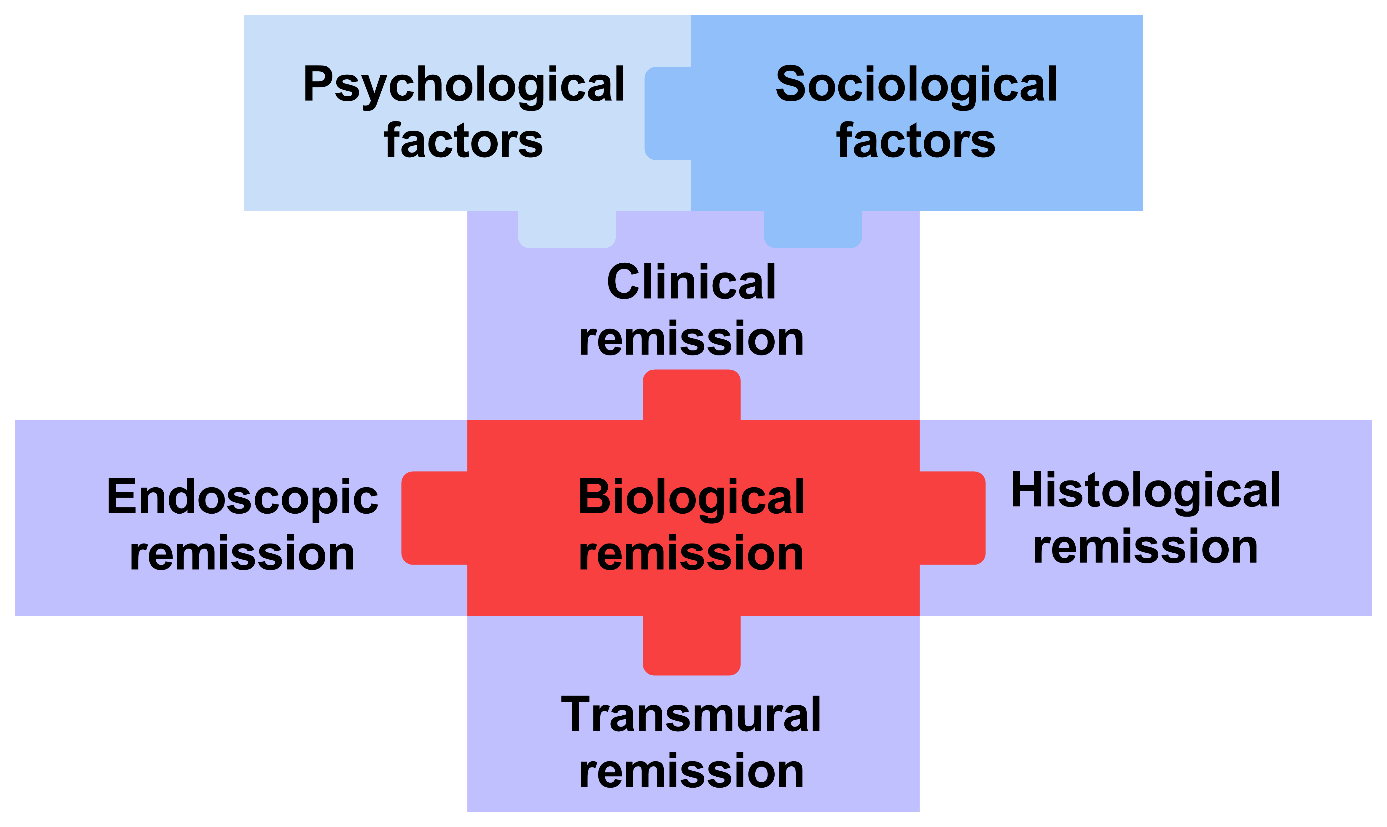 Figure 1. Biological remission as a central therapeutic target in Crohn’s disease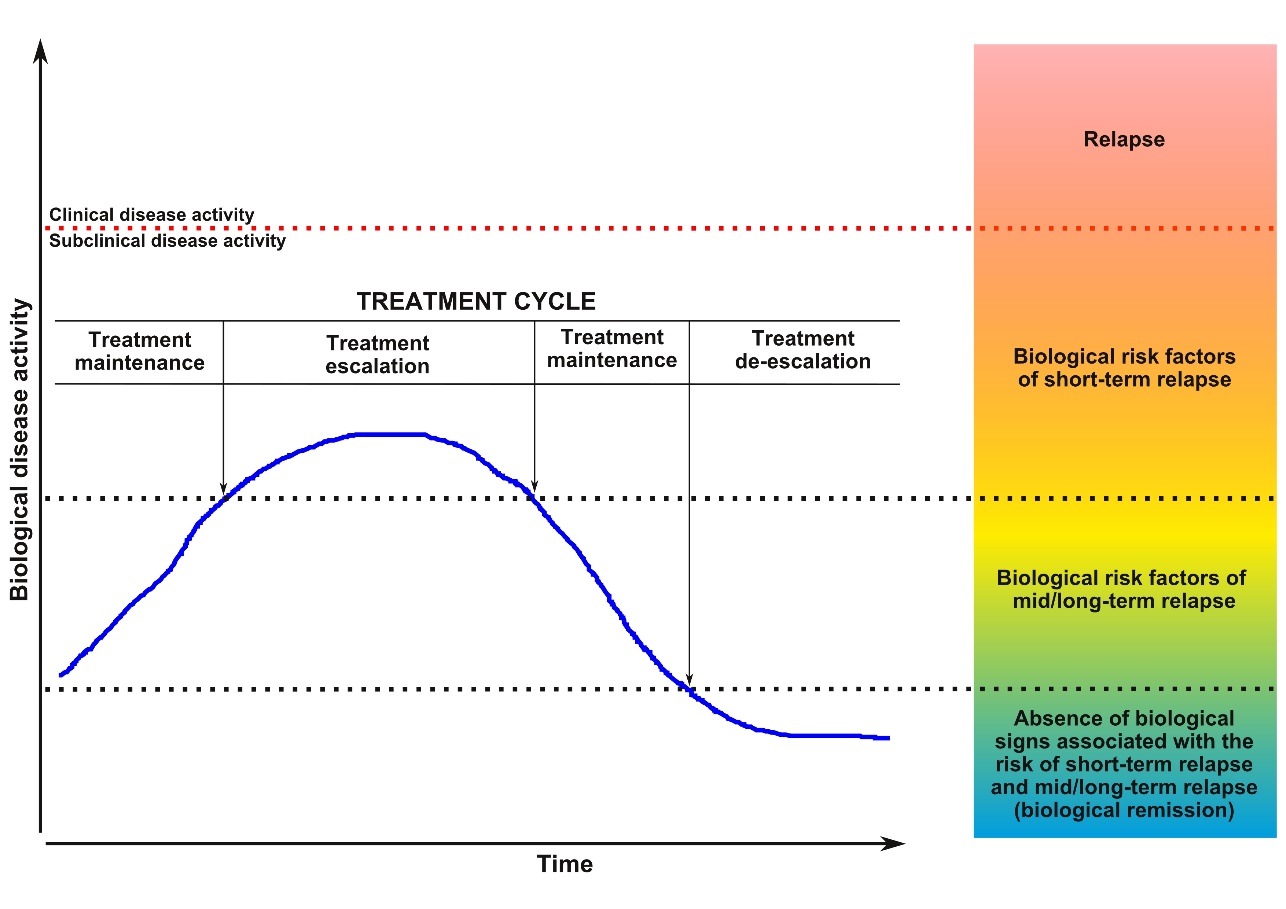 Figure 2. Optimisation of the therapeutic strategy according to biological risk factors of relapseTable 1. Proposed definition of biological remission in Crohn’s diseaseAbsence of biological signs associated with the risk of short-term relapse and mid/long-term relapse.